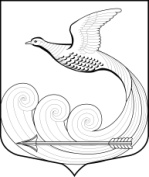 Местная администрациямуниципального образования Кипенское сельское поселениемуниципального образования Ломоносовского муниципального районаЛенинградской областиПОСТАНОВЛЕНИЕот 28 ноября 2017 г. № 289д. КипеньОб утверждении программы комплексного развития социальной инфраструктуры МО Кипенское сельское поселение Ломоносовского района Ленинградской области до 2028 годаВ целях реализации генерального плана МО Кипенское сельское поселение Ломоносовского муниципального района Ленинградской области, утвержденного Распоряжением Губернатора Ленинградской области А.Ю. Дрозденко №115 от 20.04.2016г., в соответствии с пунктом 5.1 статьи 26 Градостроительного кодекса Российской Федерации и постановлениями Правительства Российской Федерации № 1440 от 25.12.2105, № 1050 от 01.10.2015, № 502 от 14.06.2013, местная администрация постановляет:Утвердить программу комплексного развития социальной инфраструктуры МО Кипенское сельское поселение Ломоносовского района Ленинградской области до 2028 года, приложение № 1.Настоящее постановление подлежит опубликованию на официальном сайте МО Кипенское сельское поселение кипенское.рф и вступает в силу со дня его официального опубликования (обнародования).Контроль за исполнением возложить на главу администрации.И. о. главы местной администрации                                             Е. С. Зеленкова УТВЕРЖДЕНАПостановлением местной администрациимуниципального образованияКипенское сельское поселение Ломоносовского муниципального района Ленинградской области от 28 ноября 2017 г. № 289.ПРОГРАММАКОМПЛЕКСНОГО РАЗВИТИЯ СОЦИАЛЬНОЙ ИНФРАСТРУКТУРЫМУНИЦИПАЛЬНОГО ОБРАЗОВАНИЯ КИПЕНСКОЕ СЕЛЬСКОЕ ПОСЕЛЕНИЕ ЛОМОНОСОВСКОГО  МУНИЦИПАЛЬНОГО РАЙОНА ЛЕНИНГРАДСКОЙ ОБЛАСТИ ДО 2028 ГОДА2017 Г.1. ПАСПОРТ ПРОГРАММЫ2. ХАРАКТЕРИСТИКА СУЩЕСТВУЮЩЕГО СОСТОЯНИЯ СОЦИАЛЬНОЙ ИНФРАСТРУКТУРЫ МУНИЦИПАЛЬНОГО ОБРАЗОВАНИЯ КИПЕНСКОЕ СЕЛЬСКОЕ  ПОСЕЛЕНИЯ ЛОМОНОСОВСКОГО МУНИЦИПАЛЬНОГО РАЙОНА ЛЕНИНГРАДСКОЙ ОБЛАСТИОписание социально-экономического состояния поселения, сведения о градостроительной деятельности на территории Кипенского сельского поселения      Кипенское  сельское поселение находится на территории Ломоносовского муниципального района Ленинградской области.     Площадь территории поселения 95,9026 км2. В состав поселения входит 11 населенных пунктов.Согласно данным статистической отчетности, численность населения Кипенского сельского поселения составляет 5002 человек. Кипенское сельское поселение является шестым по численности населения поселением  в Ломоносовском муниципальном районе. Плотность населения составляет 39 человек/км2.На сегодняшний день в Кипенском сельском поселении, как и в других поселениях Ломоносовского муниципального района, существует проблема несоответствия статистических показателей численности населения и фактически круглогодично проживающим количеством человек на территории поселения. В основном, это население, имеющее регистрацию в городе Санкт-Петербург, но проживающее в индивидуальных домах на территории Кипенского сельского поселения, а также на территориях садоводческих, дачных некоммерческих объединениях, расположенных на рассматриваемой территории.Основные показатели естественного и механического движения населения в Кипенском сельском поселении (предоставлены местной администрацией Кипенского сельского поселения), приведены в таблице 1Таблица 1Естественное и механическое движение населения в Котельском сельском поселенииОсновываясь на приведённых данных, можно сказать, что для Кипенского сельского поселения характерны негативные демографические процессы, Количество умерших превышает количество родившихся в среднем в 2 раза. Прирост населения происходит в основном за счёт миграционных процессов.Современная обеспеченность населения Кипенского сельского поселения объектами социально-культурной сферы в сравнении с расчётными показателями, установленными региональными нормативами градостроительного проектирования Ленинградской области приведена в таблице 2, составленной по данным, предоставленным администрацией Кипенского сельского поселения.Таблица 2Современная обеспеченность объектами социально-культурной сферыОбразовательные учреждения,  расположенные на территории Кипенского сельского поселения представлены в таблице 3.Таблица 3Образовательные учрежденияНа сегодняшний день имеется резерв мест в общеобразовательной школе и дошкольных учреждениях. Учреждения культуры. В таблице 4 приведен перечень учреждений культуры, расположенных на территории Кипенского сельского поселения:Таблица 4Учреждения культурыБиблиотеки обеспечены доступом к сети Интернет.Учреждения здравоохранения. В д. Кипень расположена Кипенская  амбулатория, входящая в состав государственного бюджетного учреждения здравоохранения Ленинградской области «Ломоносовская муниципальная больница». Амбулатория рассчитана на 100 посещений в смену. Радиус обслуживания амбулатории  - 8 км. Амбулатория имеет лицензию на осуществление медицинской деятельности. Амбулатория расположена по адресу: 188515, Ленинградская область, Ломоносовский район, д. Кипень, Нарвское шоссе, д.35, помещение № 1,2,3. Санитарно-техническое состояние здания удовлетворительное.В д. Келози расположен Келозский участок врача общей практики (188515, Ленинградская область, Ломоносовский район, д.Келози, д.12). Санитарно-техническое состояние здания удовлетворительное.Учреждения социальной защиты населения. Учреждения социальной защиты населения на территории поселения отсутствуют. Общественно-деловые учреждения и предприятия бытового обслуживания на территории Кипенского сельского поселения представлены одним отделением банка (ПАО «Сбербанк России») в д. Кипень и одним отделением ФГУП «Почта России» в д. Кипень. Также функционирует передвижное отделение почтовой связи, обслуживающее населенные пункты на территории муниципального образования Кипенское сельское поселение.Объекты торговли и общественного питания на территории Кипенского сельского поселения представлены предприятиями различных форм собственности и индивидуальными предпринимателями. На территории Кипенского сельского поселения функционируют:розничная сеть, состоящая из магазинов и павильонов, в том числе продовольственных – 3, смешанных – 17, непродовольственных – 3.;парикмахерские – 4;отдел по ремонту одежды;аптека - 2;кафе -6.Объекты физической культуры и спорта на территории Кипенского сельского поселения представлены: 2 спортивных зала, 2 стадиона  и 4 спортивных плоскостных площадки, расположенные в д. Кипень, д. Келози.Учреждения органов по делам молодежи. На базе библиотеки поселения и дома культуры организовано 10 кружков для занятий детей и молодежи, которые посещают 125 человек. 2.Технико-экономические параметры существующих объектов социальной инфраструктуры поселения, городского округа, сложившийся уровень обеспеченности населения поселения, городского округа услугами в области образования, здравоохранения, культуры, физической культуры и массового спорта2.1. Технико-экономические параметры существующих объектов образования  Муниципальное дошкольное образовательное учреждение "Детский сад  №30 «Улыбка» создан согласно  Решению исполнительного комитета Ломоносовского районного Совета народных депутатов «О введении в строй яслей-сада Кипенского ремонтно-технического предприятия» от 12.10.1989 № 293. Учреждение функционирует на основе Устава. Учредителем является Администрация Муниципального образования Ломоносовский муниципальный район Ленинградской области, Почтовый адрес: 198412, Санкт-Петербург, г. Ломоносов, ул. Владимирская, дом 19/15.В таблице 5 приведены основные материально-технические  условия осуществления образовательной деятельности:Таблица 5Территория МДОУ 0,24 га, ограждена металлическим забором-сеткой, имеются два входа – калитка и ворота для въезда машин. Ограждение целостное, без повреждений. Территория ухожена, озеленена, имеется спортивная площадка, прогулочные участки для детей оборудованы навесами, песочницами, игровым инвентарем.В МДОУ № 30 функционирует 12 возрастных групп.На первом этаже расположены: Группы раннего возраста – 3, Группа компенсирующей направленности – 1, Подготовительная группа – 1, На втором этаже расположены: Младшая группа – 2, Средние группы – 2, Старшие группы – 2, Подготовительные группы – 1, Все группы имеют отдельный вход.В МДОУ имеются: музыкальный зал и костюмерная, физкультурный и тренажерный залы, кабинет заведующего, кабинет медицинской сестры, изолятор, методический кабинет, кабинеты для оказания платных образовательных услуг, кабинет учителя-логопеда, пищеблок, прачечная, склад.Муниципальное дошкольное образовательное учреждение "Детский сад  №9 "Лучик" д. Келози Ломоносовского муниципального района Ленинградской области, расположено в д. Келози Ломоносовского района Ленинградской области. Учреждение функционирует на основе Устава. Учредителем является Администрация Муниципального образования Ломоносовский муниципальный район Ленинградской области. Почтовый адрес: 198412, Санкт-Петербург, г. Ломоносов, ул. Владимирская, дом 19/15. Здание МДОУ построено в 1970 году по типовому проекту с оборудованным пищеблоком и прачечной. Здание МДОУ соответствует требованиям технической и пожарной безопасности. При входе в учреждение установлены домофоны. Во всем здании установлена автоматическая пожарная сигнализация, планы эвакуации имеются на каждом этаже  и оформлены согласно новым нормативам. Состояние пожарных (эвакуационных) выходов хорошее. Организована охрана учреждения (график работы дежурных по зданию с 19.00 до 07.00). Списки телефонов организаций, обеспечивающих безопасность, находятся в прямом доступе в холле первого этажа у стационарного телефона. Обеспечение доступа в здание образовательной организации инвалидов и лиц с ограниченными возможностями здоровья осуществляется за счёт: увеличения габаритов входной площадки (220Х220 см.), установки пандуса на высоту входной площадки. Территория МДОУ ограждена металлическим забором-сеткой, ограждение целостное (ремонт ограждения в 2015году). Имеются 3 входа: калитка и ворота для въезда машин с двух сторон здания. На участке ДОУ имеются новые беседки, новые песочницы, спортивный комплекс, игровое оборудование, хозяйственно-бытовые постройки. Территория ухожена, озеленена, имеет искусственное освещение. На территории учреждения установлена система видеонаблюдения. Для детей инвалидов и детей с ограниченными возможностями здоровья на территории ДОУ на пути движения понижен уровень бортового камня, обеспечен комфортный подход к игровому оборудованию, расположенному на территории. На первом этаже здания находятся: административный блок (кабинет заведующего), пищеблок и прачечная (имеют запасные пожарные выходы), оборудованный кабинет для индивидуальных, подгрупповых и групповых занятий с воспитанниками. На втором этаже музыкально-физкультурный зал, методический и медицинский кабинеты, кабинеты для индивидуальных, подгрупповых и групповых занятий  с централизованным входом и пожарными (эвакуационными) выходами. В МДОУ функционируют 3 возрастные группы.В Таблице 6 приведены общие показатели по Муниципальному бюджетному общеобразовательному учреждению «Кипенская средняя общеобразовательная школа»Таблица 6Учреждение функционирует на основе Устава муниципального бюджетного общеобразовательного учреждения «Кипенская средняя общеобразовательная школа».Здание МБОУ «Кипенская СОШ» д. Кипень, Ломоносовский район, Ленинградская область  - трехэтажное, год постройки – 2010 год.На территории поселения с 1972 года функционирует  Муниципальное образовательное учреждение  дополнительного образования детей  Кипенская детская школа искусств (МОУ ДОД Кипенская ДШИ). В МОУ ДОД Кипенская ДШИ функционирует 2 отделения, из них:    • музыкальное (52 обучающихся)  • хореографическое (24 обучающихся).  Учредителем является Администрация Муниципального образования Ломоносовский муниципальный район Ленинградской области.2.2. Технико-экономические параметры существующих объектов культуры  Муниципальное учреждение культуры клубного типа Дом культуры д. Кипень муниципального образования Кипенское сельское поселение не имеет собственного здания. Занимает помещения в здании бывшей начальной школы д. Кипень. По состоянию на 01.01.2017 года на базе Дома культуры функционировало 10  кружков/секций, в которых занималось 125 человек. Актовый зал представлен на 70 человек.Книжный фонд Кипенской сельской библиотеки представлена 14000 экземпляров. Читателей  974 человека.2.3. Технико-экономические параметры существующих объектов физической  культуры и массового спорта В Таблице 7 приведены общие показатели по объектам физической  культуры массового спорта Таблица 72.4. Технико-экономические параметры существующих объектов здравоохраненияОбъект  здравоохранения на территории МО «Кипенское сельское поселение» - Кипенская сельская амбулатория, входит в состав государственного бюджетного учреждения здравоохранения Ленинградской области «Ломоносовская муниципальная больница».В Таблице 8 приведены общие показатели по объектам здравоохранения Таблица 8Прогнозируемый спрос на услуги социальной инфраструктуры (в соответствии с прогнозом изменения численности и половозрастного состава населения) в областях, образования, культуры, здравоохранения, культуры, физической культуры и массового спорта, с учетом объема планируемого жилищного строительства в соответствии с выданными разрешениями на строительство и прогнозируемого выбытия из эксплуатации объектов социальной инфраструктуры.3.1 Направление демографической политики. Расчет перспективной численности населенияВ настоящее время на территории Кипенского сельского поселения сохраняется численность населения на уровне 5000 человек.Улучшение демографической ситуации является стратегической целью, решение которой имеет кардинальное значение для перспектив развития поселения.В качестве мер, направленных на повышение рождаемости, снижение смертности и общее улучшение демографической обстановки, относятся:- поощрение более высокой рождаемости через экономические, социальные воздействия;- применение мер адаптации в условиях сокращения и старения населения, аименно принятие мер по созданию условий для продления трудовой деятельности иблагополучной жизни пожилых людей, так как сохранение населения – одна из формдемографического роста;- рост обеспеченности гарантированным жильем семей с детьми;- совершенствование медицинского обслуживания матери и ребенка.В таблице 9 приведены данные о численности постоянно зарегистрированного населения Кипенского сельского поселения в разрезе населенных пунктах.                                                                                               Таблица 9Возрастная структура населения Кипенского сельского поселения – регрессивная, характеризуется невысоким удельным весом детей и высокой долей лиц старше трудоспособного возраста . Продолжающийся процесс старения населения и превышение показателей смертности над рождаемостью за длительный период может привести к сокращению трудовых ресурсов из-за недостаточного возмещения лицами молодых возрастов. На данный момент относительная стабильность численности населения на территории Кипенского сельского поселения обеспечивается механическим приростом населения. 3.2 Обоснование предложений по развитию образования3.2.1 Дошкольное образованиеВ настоящее время  уровень обеспеченности детей дошкольными учреждениями составляет более 100 %.В качестве приоритетных задач функционирования и развития системы дошкольного образования определены следующие задачи:- создание условий для обеспечения дошкольного образования;- обновление содержания дошкольного образования;- укрепление материально-технической базы.В целях реализации данных задач необходимо использовать следующие механизмы:- внедрение новых технологий воспитания и образования дошкольников, через обновление развивающей образовательной среды дошкольного учреждения, способствующей самореализации ребёнка в разных видах деятельности.- создание условий для организации обучения и воспитания детей старшегодошкольного возраста, с целью выравнивания стартовых возможностей при переходе в школу;- оказание адресной поддержки социально незащищенным категориям семей, имеющим детей дошкольного возраста;- поддержание социально приемлемого уровня родительской платы.3.2.2 Общее образованиеНорматив обеспеченности общеобразовательными учреждениями  в сельском  поселении согласно  генеральному плану составляет не более 61 место на 1000 жителей. На сегодняшний день имеется резерв мест в общеобразовательной школе. При расчетном нормативе 61 место на 1000 жителей, обеспеченность местами в общеобразовательном учреждении Кипенского сельского поселения составляет 119 мест на 1000 жителей.Учащиеся из отдаленных населенных пунктов подвозятся школьным автобусом. Предложения по развитию образования предусматривают:совершенствование образовательного процесса в общеобразовательном  учреждении; кадровое обеспечение школы, создание условий для повышения квалификации педагогических кадров;оснащение школ учебным оборудованием;совершенствование системы дополнительного образования;развитие системы отдыха и оздоровления детей и подростков;В системе образования, согласно соответствующим программам, предусматривается:обеспечение образовательных учреждений различным учебным оборудованием и спортинвентарем.Обоснование предложений по развитию здравоохранения.Кипенская сельская амбулатория рассчитана на 100 посещений в смену. Рекомендуемая в РНГП ЛО  посещаемость  - 60 посещений в смену. С целью укомплектования учреждения здравоохранения квалифицированными медицинскими кадрами и  обеспечения жильем медицинских работников, необходимо строительство новой амбулатории, либо ФАП с предусмотрением жилых помещений – квартир для сотрудников.Обоснование предложений по развитию культуры и искусства.Расчет потребности в объектах культуры и искусства (дома культуры и библиотеки) Таблица 10.Таблица 10         Учитывая, что развитие социально-культурной сферы является одним из главных факторов, определяющих создание полноценных условий труда, быта и отдыха населения, приоритетным направлением развития сферы социально-культурного обслуживания должно стать обеспечение жителей поселения наиболее полным комплексом услуг. Это потребует соответствующей реконструкции (ремонта) существующих зданий и сооружений в сфере культуры, строительства новых объектов культуры.         Предложения по развитию культурно-бытового обслуживания населения предусматривают:- расширение перечня видов услуг в сфере культуры и искусства;- повышение качества предоставляемых услуг в данной сфере;- кадровое обеспечение учреждений культуры;- создание условий для повышения квалификации кадров;- оснащение учреждений современным оборудованием.В таблице 11 приведены данные об объектах культурного наследия, расположенных на территории  МО Кипенское сельское поселение.Таблица 11Список памятников истории и культуры МО Кипенское сельское поселениеВ целях обеспечения охраны объектов культурного наследия, расположенных на территории Кипенского сельского поселения необходимо учитывать ограничения использования земельных участков и объектов капитального строительства, расположенных на территориях, прилегающих к ним. Проектирование и проведение землеустроительных, земляных, строительных, мелиоративных, хозяйственных и иных работ на территории памятников или ансамблей запрещается, за исключением работ по сохранению данных памятников или ансамблей и (или) их территорий, а также хозяйственной деятельности, не нарушающей ценности памятников или ансамблей и не создающей угрозы их повреждения, разрушения или уничтожения.В случае обнаружения на территории, подлежащей хозяйственному освоению, объектов, обладающих признаками объекта культурного наследия в соответствии со статьей 3 Федерального закона от 25.06.2002 № 73-ФЗ, в проекты проведения землеустроительных, земляных, строительных, мелиоративных, хозяйственных и иных работ должны быть внесены разделы об обеспечении сохранности обнаруженных объектов до включения данных объектов в реестр в порядке, установленном упомянутым Федеральным законом, а действие положений землеустроительной, градостроительной и проектной документации, градостроительных регламентов на данной территории приостанавливается до внесения соответствующих изменений.Объекты, которые представляют собой историко-культурную ценность и в отношении которых вынесено заключение государственной историко-культурной экспертизы о включении их в реестр как объектов культурного наследия, относятся к выявленным объектам культурного наследия со дня поступления в федеральный орган охраны объектов культурного наследия или в орган исполнительной власти Ленинградской области, уполномоченный в области охраны объектов культурного наследия, документов, указанных в статье 17 Федерального закона от 25.06.2002 № 73-ФЗ.В случае расположения на территории, подлежащей хозяйственному освоению, объектов культурного наследия, включенных в реестр, и выявленных объектов культурного наследия землеустроительные, земляные, строительные, мелиоративные, хозяйственные и иные работы на территориях, непосредственно связанных с земельными участками в границах территории указанных объектов, проводятся при наличии в проектах проведения таких работ разделов об обеспечении сохранности данных объектов культурного наследия или выявленных объектов культурного наследия, получивших положительные заключения экспертизы проектной документации.Обоснование предложений по развитию физической культуры и массового спорта.     Предложения по развитию культурно-бытового обслуживания населения предусматривают создание оптимальных условий для спортивного и физического  совершенства, укрепления здоровья граждан, приобщения к спорту различных групп  населения.    Необходимость развития физической культуры и спорта требует совершенствование условий для занятия физической культурой и спортом, что предусматривает:- реконструкцию (ремонт)  существующих зданий и сооружений;- строительство новых объектов, позволяющих расширить перечень проводимых мероприятий и видов спортивных и физических занятий для населения;- укрепление материально-технической базы.     В целях совершенствования системы культурно-бытового обслуживания и спорта на территории МО Кипенское сельское поселение необходимо осуществить строительство физкультурно-оздоровительного комплекса, оснащенного современным спортивным залом, современным спортивным оборудованием и инвентарем.  Оценка нормативно-правовой базы, необходимой для функционирования и развития социальной инфраструктуры поселения.Деятельность органов местного самоуправления (сельского поселения) на систему объектов образования, здравоохранения не распространяется. Вопросы системы образования на территории Кипенского  сельского поселения решаются органами местного самоуправления Ломоносовского муниципального района.В данной программе вопросы функционирования и развития социальной инфраструктуры поселения рассмотрены с позиции исполнения Генерального плана муниципального образования «Кипенское сельское поселение» Ломоносовского муниципального района Ленинградской области, утвержденного Решением Совета депутатов  МО Кипенское сельское поселение № 22 от 23 декабря 2014 г.. Полномочия органов местного самоуправления сельских поселений регламентированы Федеральным законом  от06.10.2003 г. № 131-ФЗ «Об общих принципах организации местного самоуправления в Российской Федерациями», отраслевыми Федеральными законами в социальной сфере, сферах культуры и искусства, физической культуры и массового спорта. Кроме того, в отношении   объектов социальной сферы  действуют Целевые программы Ленинградской области:- Подпрограмма «Развитие объектов физической культуры и спорта в Ленинградской области» государственной программы Ленинградской области «Развитие физической культуры и спорта в  Ленинградской области» на 2018 год;- Подпрограмма "Устойчивое развитие сельских территорий Ленинградской области на 2014-2017 годы и на период до 2020 года" государственной программы  Ленинградской области «Развитие сельского хозяйства Ленинградской области»;        Муниципальные программы МО Кипенское сельское поселение.МЕРОПРИЯТИЯ ПО ПРОЕКТИРОВАНИЮ, СТРОИТЕЛЬСТВУ И РЕКОНСТРУКЦИИ ОБЪЕКТОВ СОЦИАЛЬНОЙ ИНФРАСТРУКТУРЫ МУНИЦИПАЛЬНОГО ОБРАЗОВАНИЯ «КИПЕНСКОЕ СЕЛЬСКОЕ ПОСЕЛЕНИЕ»  ЛОМОНОСОВСКОГО МУНИЦИПАЛЬНОГО РАЙОНА ЛЕНИНГРАДСКОЙ ОБЛАСТИМероприятия по проектированию, строительству и реконструкции объектов социальной инфраструктуры Муниципального образования Кипенское сельское поселение Ломоносовского   муниципального района Ленинградской области разработаны на основании:Генерального плана МО Кипенское сельское поселение Ломоносовского муниципального района Ленинградской областиГосударственных программ Ленинградской области: - Подпрограмма «Развитие объектов физической культуры и спорта в Ленинградской области» государственной программы Ленинградской области «Развитие физической культуры и спорта в  Ленинградской области» на 2018 год;- Подпрограмма "Устойчивое развитие сельских территорий Ленинградской области на 2014-2017 годы и на период до 2020 года" государственной программы  Ленинградской области «Развитие сельского хозяйства Ленинградской области».Муниципальных программ МО «Котельское сельское поселение».   Включенные в программу мероприятия обеспечивают достижение расчетного уровня обеспеченности населения поселения объектами социальной инфраструктуры и доступность объектов для населения в соответствии с региональными нормативами градостроительного проектирования Ленинградской областиНаименование программыПрограмма комплексного развития социальной инфраструктуры Муниципального образования Кипенское сельское поселение Ломоносовского муниципального района Ленинградской  области до 2028 года Основание для разработки программы- Федеральный закон «Об общих принципах организации местного самоуправления в Российской Федерации» № 131-ФЗ от 06.10.2003 года;- Градостроительный кодекс Российской Федерации;- Постановление Правительства Российской Федерации от 1 октября 2015 года № 1050 «Об утверждении требований к программам комплексного развития социальной инфраструктуры поселений, городских округов»;- Устав муниципального образования Кипенское сельское поселение Ломоносовского муниципального района Ленинградской области;- Генеральный план муниципального образования Кипенское сельское поселение Ломоносовского муниципального района Ленинградской области до 2033 года;Постановление местной администрации МО Кипенское сельское поселение Ломоносовского муниципального района Ленинградской области «О разработке программ комплексного развития муниципального образования Кипенское сельское поселение МО Ломоносовский муниципальный район Ленинградской области» от 16.08.2017 г. № 177 Наименование заказчика и разработчиков программы, их местонахождениеЗаказчик – местная администрация МО Кипенское сельское поселение Ломоносовского муниципального района Ленинградской области.Разработчик – местная администрация МО Кипенское сельское поселение Ломоносовского муниципального района Ленинградской области.Адрес: 188515, Ленинградская область, Ломоносовский район, д. Кипень, Ропшинское шоссе, д. 5Цели и задачи программыЦель программы – создание полноценной качественной социальной инфраструктуры для формирования комфортной и безопасной среды жизнедеятельности.Задачи программы:- обеспечение доступности объектов социальной инфраструктуры поселения для населения поселения;- обеспечение достижения расчетного уровня обеспеченности населения поселения услугами в области образования, здравоохранения, физической культуры и массового спорта и культуры;- обеспечение эффективности функционирования социальной инфраструктуры- обеспечение безопасности и качества использования населением объектов социальной инфраструктуры поселенияУкрупненное описание запланированных мероприятий программыПроектирование, строительство, реконструкция объектов образования, здравоохранения, физической культуры и массового спорта и культурыСрок и этапы реализации программыСроки реализации программы до 2028 годаОбъемы и источники финансирования программыИсточники финансирования программы - средства местного бюджета, бюджета Ленинградской области, бюджета Российской Федерации, внебюджетные источники.Объемы финансирования мероприятий программы  за счет местного бюджета определяются решениями совета депутатов МО Кипенское сельское поселение Ломоносовского муниципального района Ленинградской области при принятии местного бюджета на очередной финансовый год.Ожидаемые результаты реализации программыДостижение расчетного уровня обеспеченности населения поселения объектами социальной инфраструктуры и доступности объектов для населения в соответствии с региональными нормативами градостроительного проектирования Ленинградской области№ПоказателиЗначения показателейЗначения показателейЗначения показателейЗначения показателейЗначения показателей№Показатели2012 год2013 год2014 год2015 год 2016 год2016 год1Общая численность населения, тыс. человек4,995,104,985,005,005,002Прирост (убыль), человек+2-20-12-20-15-153Число родившихся, человек3249404945454Коэффициент рождаемости, человек /тыс. жителей6,49,689,88,28,25Число умерших, человек3069526960606Коэффициент смертности, человек /тыс. жителей613,5113,810,910,97Коэффициент естественного прироста (убыли), человек /тыс. жителей0,04-0,4-0,2-0,4-0,3-0,3№НаименованиеобъектаЕдиницыизмеренияФактическая обеспеченностьОбеспеченность на тысячу жителейОбеспеченность на тысячу жителейУровеньобеспеченности, %№НаименованиеобъектаЕдиницыизмеренияФактическая обеспеченностьФактическаяРекомендуемая в РНГП ЛОУровеньобеспеченности, %1Образовательные учреждения- дошкольные образовательные учрежденияместо2765533-40137- учреждения среднего общего образованияместо600119611192Учреждения культуры- дом культурыместо7014230-1907- библиотекитыс. единиц хранения1435-6603Учреждения здравоохранения- амбулаторно-поликлиническая сеть, диспансеры без стационарапосещения в смену1002014,521374Предприятия бытового обслуживания- баниместо50971285Общественно-деловые учреждения- предприятия торговлим2 торговой площади50151002,6486,6206- предприятия общественного питанияпосадочное место2204440110- отделения банковобъект10,20,540- объекты почтовой связиобъект на 0,5-6,0 тыс. человек1111006Объекты физической культуры и спорта- плоскостные спортивные сооружениятыс. м21,95- спортивные залым2 площади пола зала350№НаименованиеАдресФактическое количество учащихся на 01.01.2017Максимально возможное  количество учащихся1Учреждения среднего общего образованияУчреждения среднего общего образованияУчреждения среднего общего образованияУчреждения среднего общего образования1.1Муниципальное бюджетное образовательное учреждение «Кипенская средняя общеобразовательная школа»д. Кипень, Ропшинское шоссе, д. 235426002Дошкольные образовательные учрежденияДошкольные образовательные учрежденияДошкольные образовательные учрежденияДошкольные образовательные учреждения2.1Муниципальное бюджетное дошкольное образовательное учреждение «Улыбка»д. Кипень, Ропшинское шоссе, д. 19-Б2652752.2Муниципальное бюджетное дошкольное образовательное учреждение «Лучик»д. Келози, д. 6А6876№НаименованиеАдресХарактеристики1МУ ККТ ДК д. Кипеньд. Кипень, Ропшинское шоссе, д. 7а Вместимость – 70 мест2Библиотекад. Кипень, Ропшинское шоссе, д. 7аКнижный фонд – 14 тыс. экземпляровКоличество группКоличество местПримечанияПроектная мощность здания14320В данный момент функционирует 12 групп.Предельная численность контингента в соответствии с контрольными нормативами14276В данный момент в МДОУ 271 ребенокНаименование показателейПоказатели ПримечаниеТип зданиятиповое, приспособленное, типовое + приспособленноеОбщая площадь здания школы и помещений7561,6 кв. м. Спортивный зал (два)295,7 кв. м. и 38,3 кв. м.Актовый залS=202,6 кв. м.241 местоСтоловая, буфет 228 посадочных местПлощадь покрытий спортплощадок 2234 кв. м.Проектная мощность (предельная численность)600 местЗемельный участок 26735 кв. м. Наименование объектаПоказатели ПримечаниеСпортивные залы2 ед.  Стадион2 ед. Спортивные площадки 4 ед. Наименование объектаКоличество посещений в смену ПримечаниеКипенская амбулатория100Кипенская амбулатория расположена в д. Кипень, Нарвское шоссе, д. 35 на первом этаже двухэтажного  здания. Фельшерско-акушерский пункт д. КелозиФельшерско-акушерский пункт д. Келози, расположен в д. Келози, д. 12.№ Населенный пунктЧисленность населения, На 01.01.2017 г., человекПрогнозПрогнозОбоснование№ Населенный пунктЧисленность населения, На 01.01.2017 г., человекПрогноз численности населения на 01.01.2023Прогноз численности населения на 01.01.2028Обоснование1д. Кипень322532583294Развитие ИЖС2д. Келози122512251225население старше трудоспособного возраста, нет рабочих мест3д. Волковицы141169175развитие ИЖС4пос. Дом отдыха «Волковицы»214872развитие ИЖС5д. Глухово105125147развитие ИЖС6пос. Глухово (Лесопитомник)261261261население старше трудоспособного возраста, нет рабочих мест7д. Трудовик6389121развитие ИЖС8д. Витино288288288население старше трудоспособного возраста, нет рабочих мест9д. Черемыкино115135148развитие ИЖС10пос. Черемыкинская школа777население старше трудоспособного возраста, нет рабочих мест11д. Шундорово464646население старше трудоспособного возраста, нет рабочих местИтого545556515784№НаименованиеобъектаЕдиницыизмеренияФактическая обеспеченностьОбеспеченность на тысячу жителейОбеспеченность на тысячу жителейУровеньобеспеченности, %№НаименованиеобъектаЕдиницыизмеренияФактическая обеспеченностьФактическаяРекомендуемая в РНГП ЛОУровеньобеспеченности, %- клубы сельских поселенийместо7014230-1907- библиотекитыс. единиц хранения1435-660№п/пНаименование объектаАдресКатегория12451Объекты культурного наследия федерального значенияОбъекты культурного наследия федерального значенияОбъекты культурного наследия федерального значения1.1Здание почтовой станциидер. КипеньПост. СМ РСФСР № 624от 04.12.1974 г2Объекты культурного наследия регионального значенияОбъекты культурного наследия регионального значенияОбъекты культурного наследия регионального значения2.1Памятный знак-обелиск на месте подвига и гибели Героя Советского Союза Федорова Тимофея Васильевича. В послевоенное время останки героя перенесены в Красносельский район г. Ленинградадер. Витино, в 12 км к западу от с. Русско-Высоцкое, на западной стороне деревниРешение Леноблисполкома № 189 от 16.05.19883Выявленные объекты культурного наследияВыявленные объекты культурного наследияВыявленные объекты культурного наследия3.1Усадьба «Волковицы» («Надеждина»)дер. ВолковицыАкт постановки на учет № 11-11 от 15.06.933.2Комплекс больницы (императорский воспитательный дом)больничный корпусхозяйственный корпусработный домдом управляющеголедникдер. ЧеремыкиноАкт постановки на учет № 11-5 от 14.03.19883.3Лесная дача герцога Мекленбург-Стрелицкого («Охотничий дом»)дер. ЧеремыкиноАкт постановки на учет № 11-3 от 11.05.19864Объекты, обладающие признаками объекта культурного наследияОбъекты, обладающие признаками объекта культурного наследияОбъекты, обладающие признаками объекта культурного наследия4.1Часовня, к. XIX в.дер. Витино4.2Фрагменты парка усадьбы «Глухово»дер. Глухово4.3Курганно-жальничный могильник Глухово0,5 км ЮВ дер. Глухово; 0,6 (0,8) км СВ лесхоза Глухово и шоссе Санкт-Петрбург - КингисеппВыявленный (XIX в., 1931, 1986 гг.)